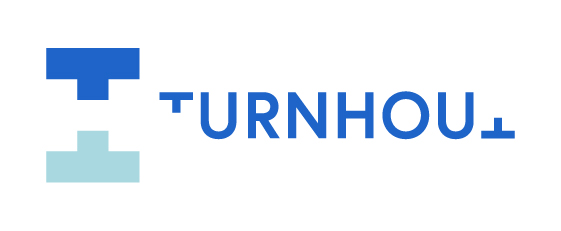 AANVRAAG TOT TERUGBETALING GEDANE VOORSCHOTTENDienstjaar:___________  Raming: MJP______________________________
Organisatie: STAD / OCMWOmschrijving: _____________________________________________________Ondergetekende, naam: ___________________________________________rijksregisternummer: _________________________________________in dienst bij het stadsbestuur van Turnhout, verzoekt om terugbetaling van volgende voorschotten gedaan voor de dienst: _______________________door middel van overschrijving op bankrekeningnummer:
 _______________________________________________________________
 Ondergetekende, naam: ___________________________________________rijksregisternummer: _________________________________________in dienst bij het stadsbestuur van Turnhout, verzoekt om terugbetaling van volgende voorschotten gedaan voor de dienst: _______________________door middel van overschrijving op bankrekeningnummer:
 _______________________________________________________________
 Ondergetekende, naam: ___________________________________________rijksregisternummer: _________________________________________in dienst bij het stadsbestuur van Turnhout, verzoekt om terugbetaling van volgende voorschotten gedaan voor de dienst: _______________________door middel van overschrijving op bankrekeningnummer:
 _______________________________________________________________
 Ondergetekende, naam: ___________________________________________rijksregisternummer: _________________________________________in dienst bij het stadsbestuur van Turnhout, verzoekt om terugbetaling van volgende voorschotten gedaan voor de dienst: _______________________door middel van overschrijving op bankrekeningnummer:
 _______________________________________________________________
 DatumAard van de uitgaveBedragOpmerkingenTotaal:euroTurnhout,  _____________                       Naam + handtekening leidinggevende:
      
______________________Gelieve de verantwoordingsstukken aan dit document te hechten!Turnhout,  _____________                       Naam + handtekening leidinggevende:
      
______________________Gelieve de verantwoordingsstukken aan dit document te hechten!Turnhout,  _____________                       Naam + handtekening leidinggevende:
      
______________________Gelieve de verantwoordingsstukken aan dit document te hechten!Turnhout,  _____________                       Naam + handtekening leidinggevende:
      
______________________Gelieve de verantwoordingsstukken aan dit document te hechten!KOST:KOST:KOST:KOST: